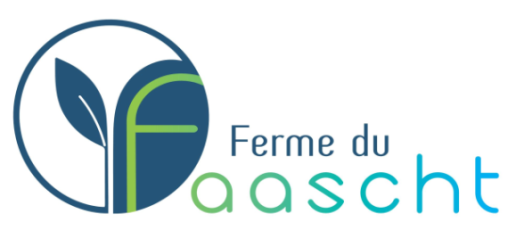 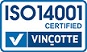 OFFRE D’EMPLOI	RESPONSABLE TECHNIQUE - BIOMETHANISATION		IDENTIFICATION DU POSTEIDENTIFICATION DU POSTEIntitulé du posteTechnicien BiométhanisationNature du posteCDI LieuFerme du Faascht, ATTERTDate de débutimmédiatEmployeurSCRL KESSLERMISSIONS ET ACTIVITÉS DU POSTEMISSIONS ET ACTIVITÉS DU POSTEMission principale de l’entrepriseLa Ferme du Faascht est active sur plusieurs secteurs d’activité. L’élevage laitier et viandeux, la biométhanisation et bientôt l’horticulture sous serre. Orientée développement durable, la R&D  est également au cœur de notre mission.Mission et activités spécifiques du posteAprès une période de formation, la personne en charge du poste assure la surveillance et la maintenance des équipements sur l’unité de  biométhanisation. Elle assure le suivi journalier et intervient rapidement et de façon autonome sur les dépannages, le travail curatif et préventif.COMPETENCES REQUISES POUR LE POSTECOMPETENCES REQUISES POUR LE POSTEProfil du posteVous avez au minimum une formation  de bachelier à orientation à orientation bio-ingénieur ou électro-mécaniqueAvoir des connaissances en: mécanique, électricité, hydraulique, pneumatique est un atout.Vous êtes ponctuel, volontaire et faites preuve de rigueur dans votre travail Vous vous montrez autonome et débrouillard Vous démontrez une bonne aisance relationnelle, un bon esprit d'équipe Méthodique et réfléchi, vous possédez le sens du détail Vous vous montrez exemplaire et exigeant sur la sécurité Savoir parler anglais ou allemand est un atoutVous êtes à l’aise avec les outils informatiques (Word, Excel, SCADA de supervision, … ) Vous n'avez pas de problème à travailler en hauteur, dans un environnement bruyant  et odorantVous êtes disposé à assurer des gardes  en week-endExpérience souhaitéeUne 1ère expérience en maintenance industrielle est un atoutPour postulerEnvoyer candidature à info@fermedufaascht.be